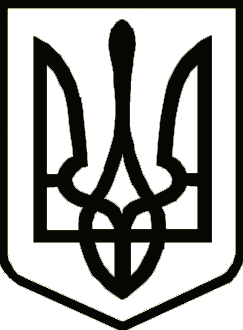 УкраїнаСРІБНЯНСЬКА СЕЛИЩНА РАДАРОЗПОРЯДЖЕННЯПро проведення невідкладних заходівз проведення мобілізації людськихресурсів для Збройних Сил Українина території Срібнянської селищної радиВідповідно до ст. 42 Закону України «Про місцеве самоврядування в Україні», керуючись Порядком організації та ведення військового обліку призовників, військовозобов’язаних та резервістів, затвердженим постановою Кабінету Міністрів України від 30.12.2022 №1487, Указом Президента України від 06.11.2023 №734/2023 «Про продовження строку проведення загальної мобілізації», листом Департаменту з питань цивільного захисту та оборонної роботи Чернігівської обласної державної адміністрації від 28.12.2023 №06-01-02/3709, розпорядженням Ради оборони Чернігівської області від 27.12.2023 №18, з метою забезпечення проведення заходів мобілізації людських ресурсів для Збройних Сил України на території  Срібнянської селищної ради, зобов’язую:1. Посадовим особам старостинських округів:1.1. активізувати роботу щодо проведення оповіщень військовозобов’язаних згідно отриманих розпоряджень начальника Прилуцького районного територіального центру комплектування та соціальної підтримки;1.2. максимально сприяти представникам другого відділу Прилуцького районного територіального центру комплектування та соціальної підтримки і   Національної поліції України під час проведення заходів з мобілізації людських ресурсів.2. Начальникам кущових пунктів збору:       2.1. вжити дієвих заходів щодо виконання отриманих завдань з оповіщення військовозобов’язаних, які проживають на території Срібнянської селищної ради;        2.2. активізувати роботу груп розшуку для проведення заходів мобілізації  по розшуку військовозобов’язаних, які ухиляються від виконання військового обов’язку;       2.3. щоденно інформувати другий відділ Прилуцького районного територіального центру комплектування та соціальної підтримки про результати оповіщення.       3. Контроль за виконанням даного розпорядження покласти на заступника селищного голови Володимира ШУЛЯКА. Селищний голова                                                                Олена ПАНЧЕНКО002 січня2024 року    смт Срібне			       №02